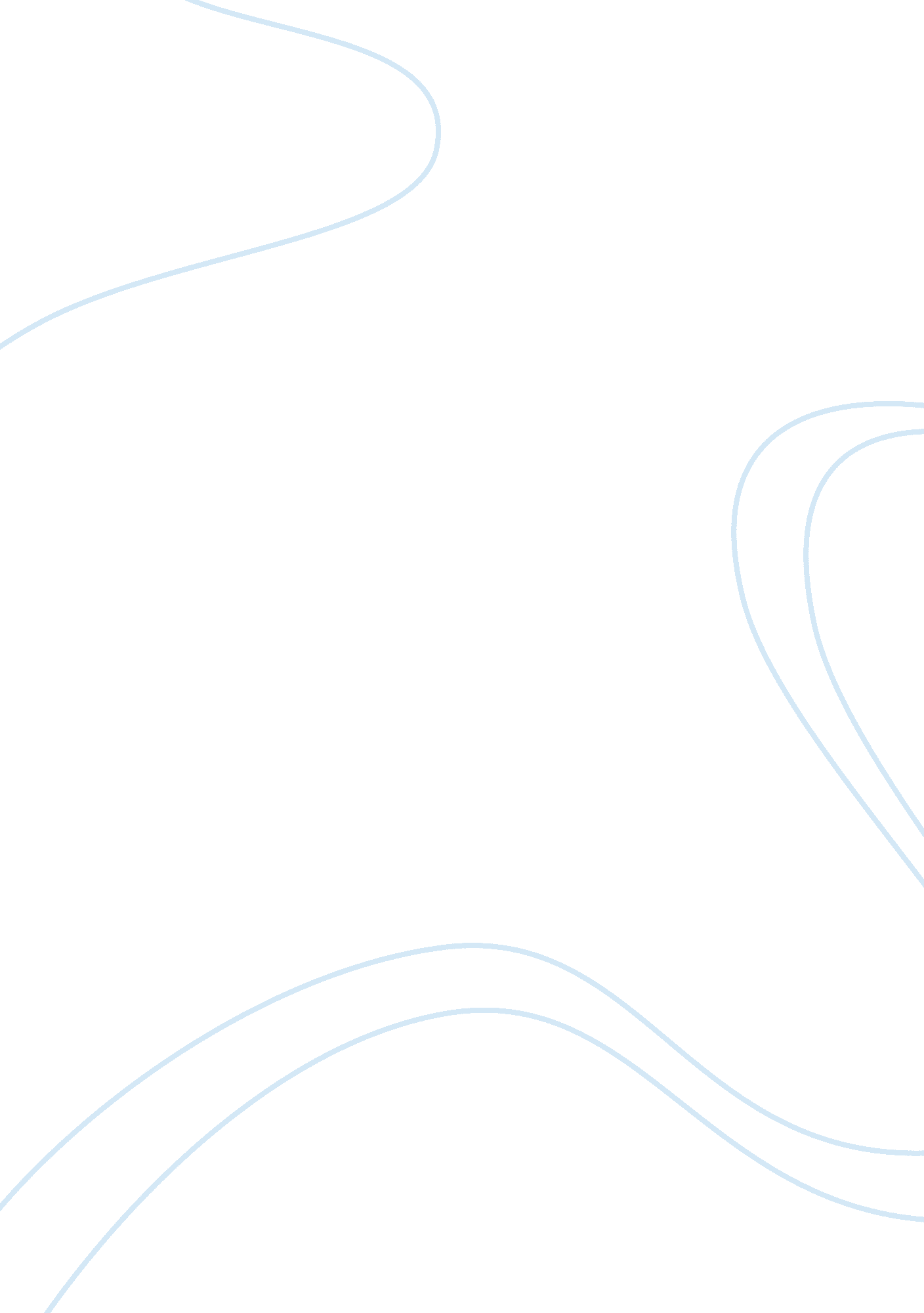 Charles darwin’s hypothesisScience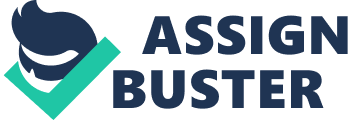 This video is a narrative that clarifies different logical certainties that present major issues for the hypothesis of advancement. This video arrangement pursues a few researchers as they present logical proof that firmly supports the hypothesis of insightful outline. All through the narrative they clarify how the finches of the Galapagos Island, the cell flagellum, the DNA strand, and different subjects demonstrate that the odds of development making this unpredictable universe are about outlandish. To start with, these researchers examine the finches that enlivened Charles Darwin's hypothesis of development. They altogether clarify how the adjustments of the fowl's snouts were a consequence of characteristic choice, which could help the general populace's noses fundamentally change. In any case, characteristic determination has never been in charge of making the advancement from one animal varieties another. These adjustments were maybe realized to better the survival of this types of flying creatures on the island by permitting them better access to the sustenance sources. The way that the establishing father's own hypothesis that assembled development has been disproven byscienceshould reveal insight into how defective this hypothesis, that is frequently displayed as a logical law, truly is. A second developmental issue exhibited by these researcher, and maybe the most intense, is that of the cell flagellum. Propositions researcher clarify how the flagellum functions much like a typical detachable engine, with the exception of on a minuscule level. Each part to this cell mobilizer is fundamental to the task of the engine. While a few sections that make up the flagellum are found in different territories of the cell and could be barrowed for the flagellar organization, the greater part are totally new to the cell. Per the generally excepted theoretical procedure of advancement, the parts for this fifty or more piece small scale engine would need to independently create over a lot of time. The main issue with this is, as per Darwin's hypothesis, survival of the fittest implies that these basically futile parts would be killed from the phone by normal determination while sitting tight for alternate pieces to build up that would make the flagellum a working engine. The multifaceted nature of this splendidly composed miniaturized scale engine is an extremely strong contention for the instance of savvy plan. Another issue that these researchers banter in this film is that of the DNA strand. They portray the intricacy of the DNA coding, which is basically its own dialect. The video clarifies the procedure of DNA translating and protein get together by means of consummately collapsed amino corrosive chains. The enormous issue is who outlined this dialect of DNA? The odds of such a mind boggling framework, which is so key the way toward creating and proceeding with life, advancing with no insightful outline is incredible. In the recordings these researchers talk about their very own voyages of abandoning the conviction of development to having confidence in a wise fashioner. They talk about how these issues introduced consolidate to make it somewhat difficult to hold to the conviction of advancement. Understanding the contentions that they clarified in this video has encouraged build up my conviction and thankfulness for the shrewd plan discovered all through our universe. This narrative completes a fantastic activity of showing certainties and the measurable numbers behind these realities, which incredibly helped me understand their importance. In the wake of watching this video, I for one trust that science has over and again supported the view purpose of wise plan. Notwithstanding, our instruction frameworks keep on showing the hypothesis of development as though it were a logical law. As was raised in the video, numerous people may never at any point think to address whether science and development can correspond, for the negligible actuality that it is the thing that they are instructed all through their whole instructive adventure. It is exceptionally uncommon that the logical certainties are reasonably displayed to understudies, and that the understudies are allowed build up their sincere beliefs from these realities. Also, this video made me contemplate and question why more people don't significantly think about taking a gander at these realities to discover reality for themselves. I inferred that there might be two key reasons this is the situation. The main, being that numerous people today don't endeavor to discover reality for themselves. Numerous aimlessly pursue what they are instructed by people, that are viewed as canny people, similar to reality. Be that as it may, I think others, for example, these societally esteemed clever sources, simply swing to advancement since it gives them a route around recognizing God as the wise creator for what we see surrounding us consistently. At long last, this video better outfitted me with contentions to shield my confidence utilizing science. There are times when people will provoke me about my confidence in God as the wise maker of the universe. Since I better comprehend the science exhibited all through this narrative, I can challenge these doubters with a contention that depends on logical certainties as opposed to clarifying it in a way that may accentuate my own convictions. 